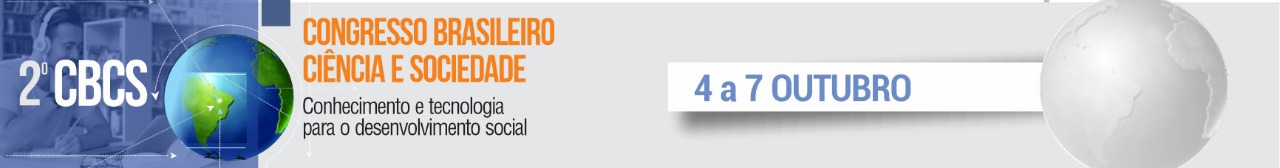 FORMULÁRIO DE SUBMISSÃO DE GRUPOS TEMÁTICOS (GTS) PARA O 2º CONGRESSO BRASILEIRO CIÊNCIA E SOCIEDADEEDITAL Nº 03/ 2021MEMBROS DA COORDENAÇÃO DO GT(*) No caso de existir a necessidade de indicação deste integrante para o GT.TÍTULO DO GT:ÁREA DO CONHECIMENTO:(    ) Ciências Humanas
(    ) Ciências Sociais Aplicadas (    ) Ciências Exatas e Tecnológicas(    ) Ciências Biológicas e da Saúde Indicação do GT: (    ) Presencial  (    ) RemotoCOORDENADOR/A DO GTNome do/a proponente:Dados acadêmicos (Resumo com as principais titulações e vínculos institucionais:)E-mails de contato:COORDENADOR/A  ADJUNTO DO GT (*)Nome do/a proponente:Dados acadêmicos (Resumo com as principais titulações e vínculos institucionais:)E-mails de contato:COMENTARISTA 1 (*)Nome do/a proponente:Dados acadêmicos (Resumo com as principais titulações e vínculos institucionais:)E-mails de contato:COMENTARISTA 2 (*)Nome do/a proponente:Dados acadêmicos (Resumo com as principais titulações e vínculos institucionais:)E-mails de contato: